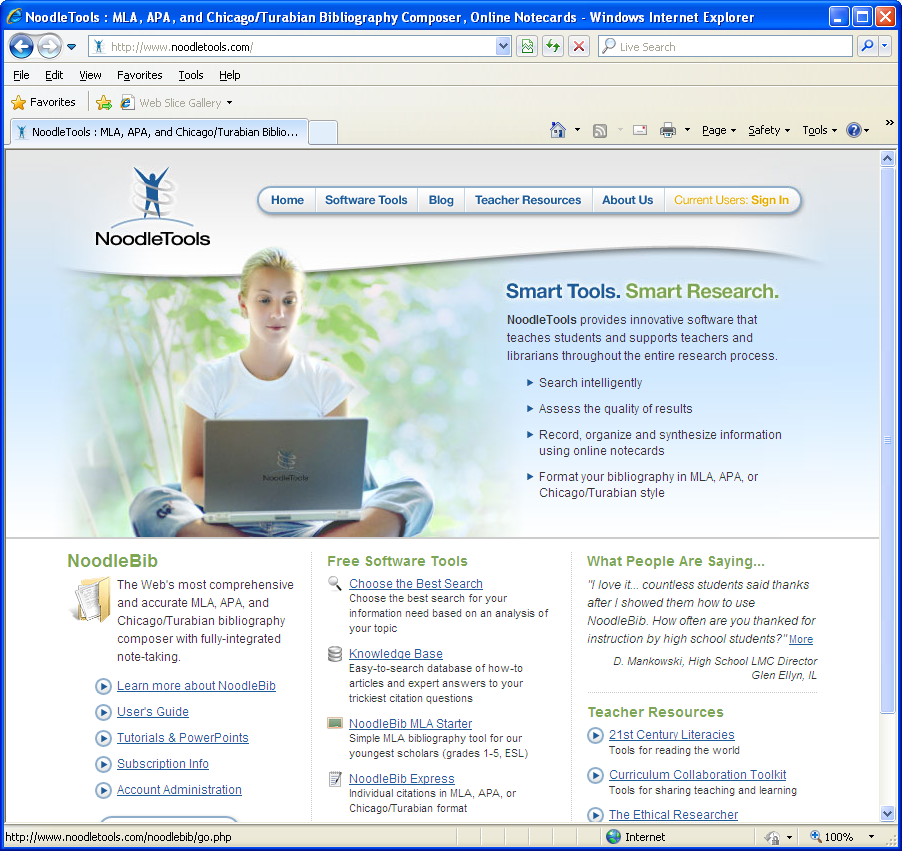 Browse to Noodletools.comClick Current Users: Sign In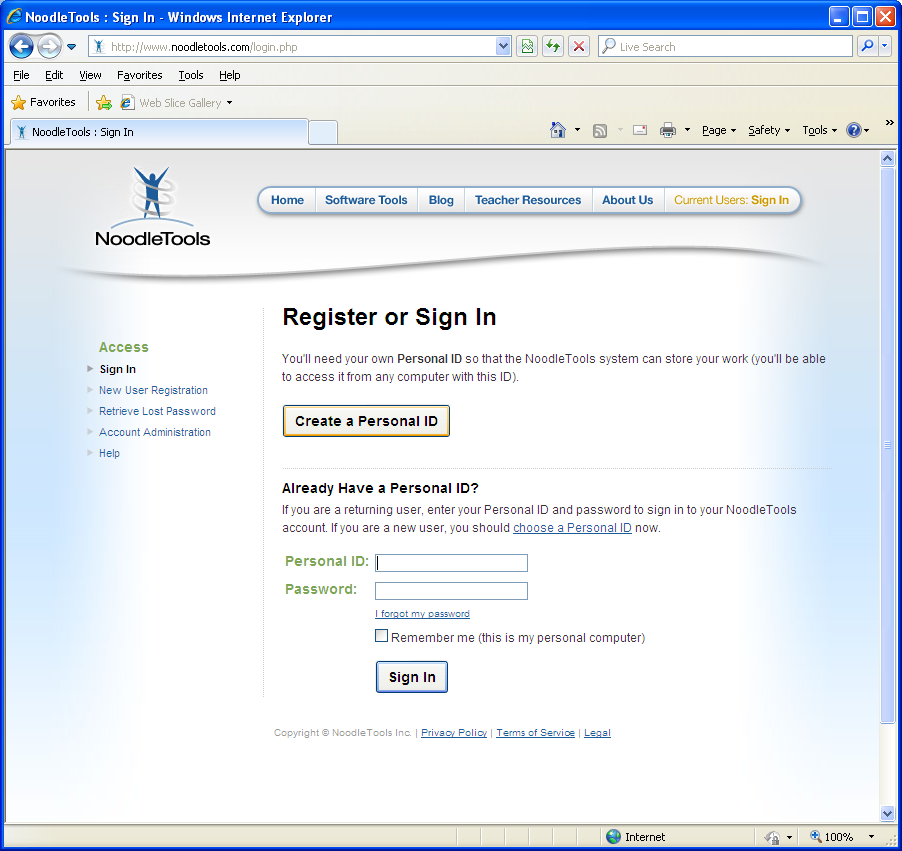 Click Create a Personal ID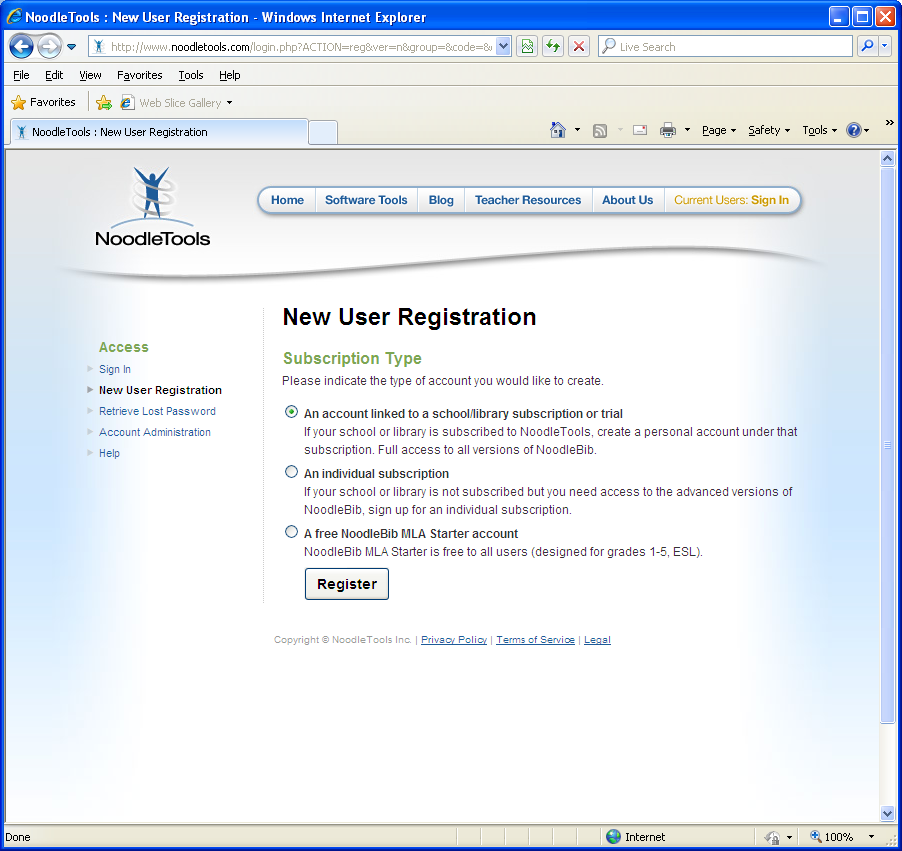 Select “An account linked to a school/library subscription or trial”Click Register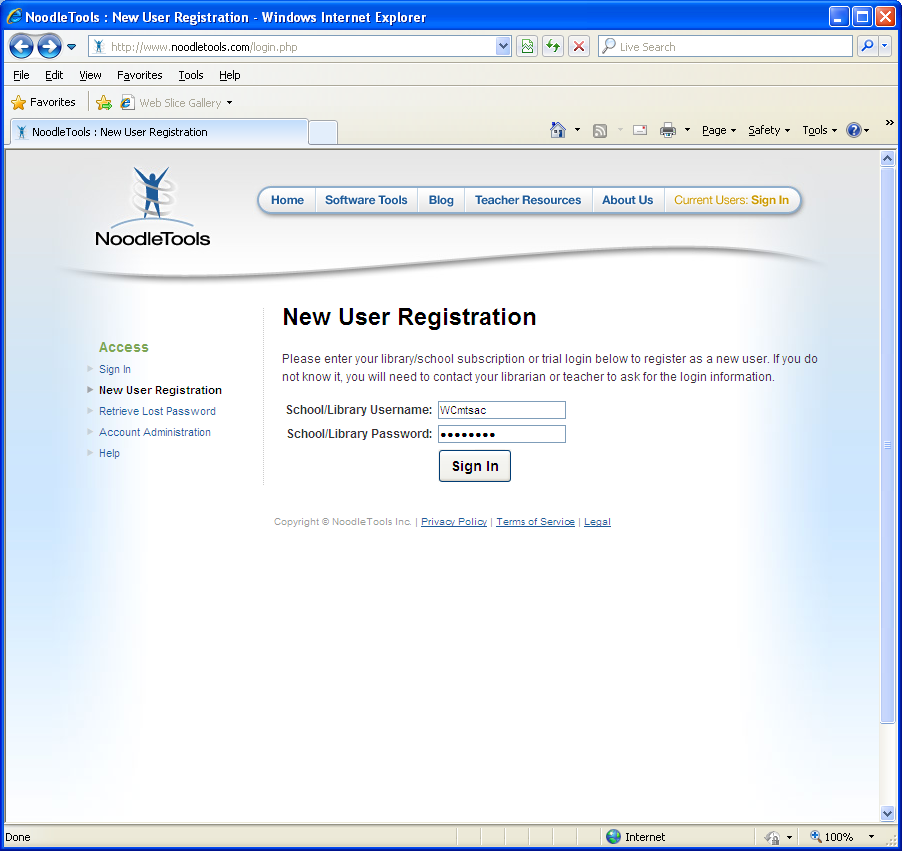 School/Library Username: WCmtsacSchool/Library Password: password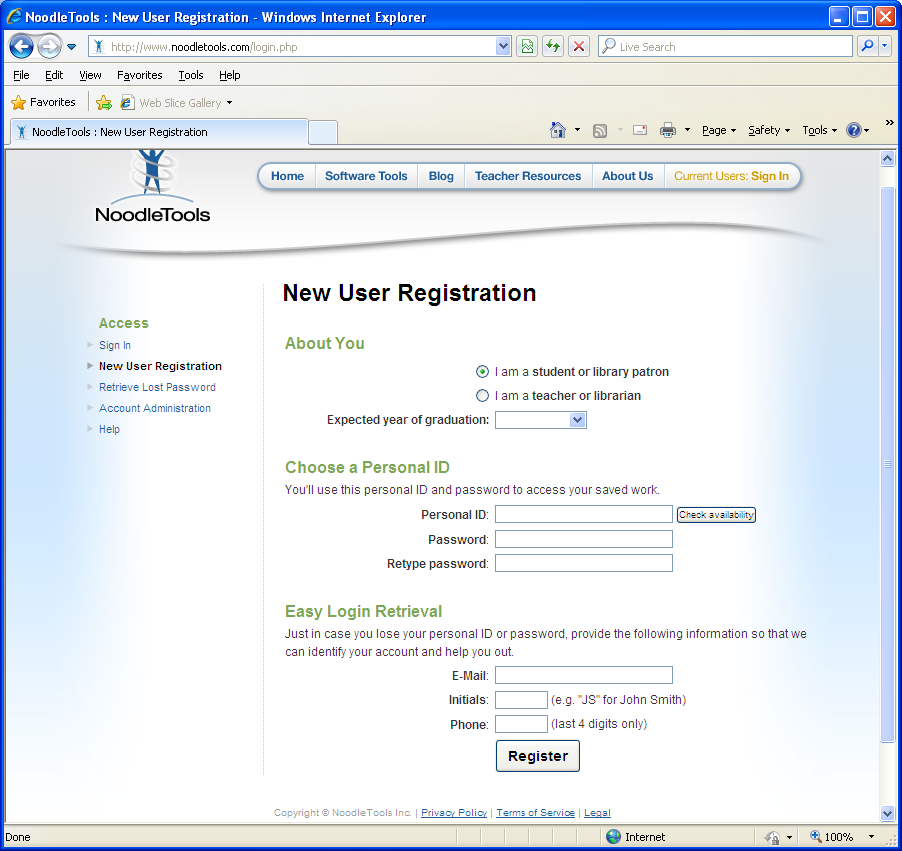 Enter your informationYou’re in!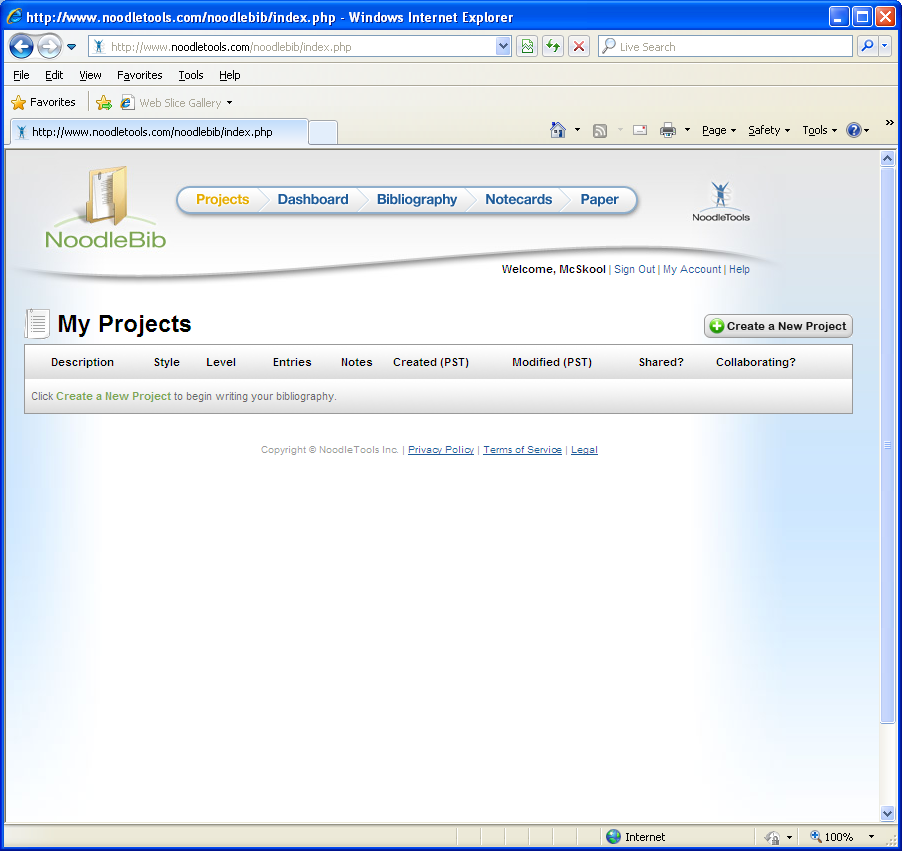 